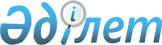 2011 жылы Қызылжар ауданында қоғамдық жұмыстарды ұйымдастыру туралы
					
			Күшін жойған
			
			
		
					Солтүстік Қазақстан облысы Қызылжар аудандық әкімдігінің 2010 жылғы 28 желтоқсандағы N 532 қаулысы. Солтүстік Қазақстан облысы Қызылжар ауданының Әділет басқармасында 2011 жылғы 24 қаңтарда N 13-8-139 тіркелді. Күші жойылды - Солтүстік Қазақстан облысы Қызылжар аудандық әкімдігінің 2011 жылғы 5 желтоқсандағы N 565 Қаулысымен

      Ескерту. Күші жойылды - Солтүстік Қазақстан облысы Қызылжар аудандық әкімдігінің 2011.12.05 N 565 Қаулысымен      «Қазақстан Республикасындағы жергілікті мемлекеттік басқару және өзін-өзі басқару туралы» Қазақстан Республикасының 2001 жылғы 23 қаңтардағы № 148 Заңының 31, 37-баптарына, «Халықты жұмыспен қамту туралы» Қазақстан Республикасының 2001 жылғы 23 қаңтардағы № 149 Заңының 7-бабы 5-тармағына, "Халықты жұмыспен қамту туралы" Қазақстан Республикасының 2001 жылғы 23 қаңтардағы Заңын іске асыру жөніндегі шаралар туралы" Қазақстан Республикасы Үкіметінің 2001 жылғы 19 маусымдағы № 836 қаулысына, жұмыссыздарды қоғамдық жұмыстарға бөлуді реттеу мақсатында, аудан әкімдігі ҚАУЛЫ ЕТЕДІ:



      1. 2011 жылға арналған қоғамдық жұмыс түрлері бойынша ұйымдастыру тізімі, еңбек төлемінің көлемі, мөлшері, түрі (бұдан әрі мәтін бойынша - Тізім) қосымшаға сәйкес бекітілсін.



      2. «Солтүстік Қазақстан облысының Қызылжар аудандық жұмыспен қамту және әлеуметтік бағдарламалар бөлімі» мемлекеттік мекемесі бекітілген Тізбеге сәйкес, жұмыссыз азаматтарды қоғамдық жұмыстарға жіберуді жүзеге асырсын.



      3. Қоғамдық жұмыстарға сұраныс және ұсыныс анықталсын:

      жұмыс орындарына мәлімделген қажеттілігінің санында – 400 адам;

      жұмыс орындарына бекітілген қажеттілігінің санында – 400 адам.



      4. «2011-2013 жылдарға Республикалық бюджет туралы» Қазақстан Республикасының 2010 жылғы 29 қарашадағы № 357-ІV Заңына сәйкес, қоғамдық қызметкерлердің ең төменгі жалақы көлемінде еңбекақы төленсін. Қоғамдық жұмыстарды ұйымдастыруды қаржыландыру жергілікті бюджет есебінен жүзеге асырылады.



      5. Жұмыс берушімен қызметкерлер арасында бекітілген қарастырылған еңбек шарты, қоғамдық жұмыс шарты екі демалыс күнімен (сенбі, жексенбі) 5 жұмыс күн ұзақтығымен анықталады, сегіз сағаттық жұмыс уақыты, түскі үзіліс-1 сағат, еңбек шартын жұмыс уақытын ұйымдастыру иілгіш формада қолданылсын.



      6. Еңбек және техникалық қауіпсіздікті қорғау бойынша нұсқаулық, арнайы киіммен, құрал-саймандармен және жабдықтаумен, уақытша еңбекке жарамсыздық бойынша әлеуметтік төлем, зиянды төлеу, зақымдану немесе басқа бұзылған денсаулық себептеріне, зейнеткерлік және әлеуметтік қаржы бөлу Қазақстан Республикасы заңнамасына сәйкес жүргізілсін.



      7. «Қызылжар ауданында 2010 жылы қоғамдық жұмыстарды ұйымдастыру туралы» Қызылжар ауданы әкімдігінің 2010 жылғы 27 қаңтардағы № 22 қаулысы (нормативтік құқықтық актілерді тіркеу Тізбесінде № 13-8-118 тіркелген аудандық «Маяк» газетінде 2010 жылғы 19 наурызда, аудандық «Қызылжар» газетінде 2010 жылғы 1 сәуірде жарияланған), «Қызылжар ауданында 2010 жылы қоғамдық жұмыстарды ұйымдастыру туралы» Қызылжар ауданы әкімдігінің 2010 жылғы 27 қаңтардағы № 22 қаулысына өзгерістер енгізу туралы» 2010 жылғы 17 мамырдағы № 212 (нормативтік құқықтық актілерді тіркеу Тізбесінде № 13-8-128 тіркелген аудандық «Маяк» газетінде 2010 жылғы 28 мамырда, аудандық «Қызылжар» газетінде 2010 жылғы 27 мамырда жарияланған) қаулыларының күші жойылған болып танылсын.



      8. Осы қаулының орындалуын бақылау аудан әкімінің орынбасары С.С. Колесниковке жүктелсін.



      9. Осы қаулы бұқаралық ақпарат құралдарында ресми жарияланғаннан соң бірінші күнінен бастап күшіне енеді.      Қызылжар

      ауданы әкімінің м.а.                      Р. Рамазанов

Аудан әкімдігінің 2010 жылғы 28 желтоқсандағы № 532

қаулысына қосымша 2011 жылға  қоғамдық жұмыс түрлері бойынша еңбекақының көлемі және мөлшері, түрі, ұйымдастыру тізбесі
					© 2012. Қазақстан Республикасы Әділет министрлігінің «Қазақстан Республикасының Заңнама және құқықтық ақпарат институты» ШЖҚ РМК
				№

р/сҰйымныңатауыТөленетін қоғамдық жұмыс түрлеріЖұмыс көлеміадам саны1"Архангел

ка селолық округі әкімінің аппараты" ММ1. Селолық елді мекенді абаттандыруға көмек көрсетуКөшелерді қардан тазалау-5900 м, аумақтың көлемі, ескерткіштердің маңы-1510 ш.м., көшелерді қоқыстардан жинау-30400 м, арам шөптерді жұлу-21200 м, ағаштарды кесу-55 түп, қоқыстан аумақты тазалау-16100ш. м., бұтақтарды кесу-240 бұта, ағаштарды ақтау-55 түп, ескерткіштерді ақтау, сырлау ішінара жөндеу-2 дана132. Жұмыспен қамту мәселесі бойынша және 18 жасқа дейінгі балалары бар отбасыларға мемлекеттік жәрдемақы тағайындауда қажетті құжаттарды жинауда көмек көрсетуІстерді қалыптастыру-240 іс13. Шаруашылық кітабы бойынша жазбаларды анықтау үшін аула бойынша аралап шығу1222 істі-аула бойынша аралау22"Асанов селолық округі әкімінің аппараты" ММ1. Селолық елді мекенді абаттандыруға көмек көрсетуКөшелерді және аумақтарды қоқыстардан тазалау-30000 кв.м., көшеттерді салу-400 дана, гүл отырғызатын жерлерді бөлшектеу-2000 кв.м., дуалдарды ақтау-5000 м, дуалдарды жөндеу-5000 кв.м132. Жұмыспен қамту мәселесі бойынша және 18 жасқа дейінгі балалары бар отбасыларға мемлекеттік жәрдемақы тағайындауда қажетті құжаттарды жинауда көмек көрсетуістерді қалыптастыру-170 іс13. Қоқыс тастайтын жерлерді жайластыруға қатысуқоқыс тастайтын жерлерді жайластыру-10000 кв.м14. Шаруашылық кітабы бойынша жазбаларды анықтау үшін аула бойынша аралап шығу480 ауланы-аула бойынша аралау33"Березов селолық округі әкімінің аппараты" ММ1. Селолық елді мекенді абаттандыруға көмек көрсетуСело орталығындағы лас жерді және қоқысты көше аумақтарын қоқыстан тазалау, ескерткіштердің маңындағы аумақты тазалау-3790 кв.м., көше аумағын қоқыстан тазалау-69800 м, селоға шығу кюветтері бойынша-10000 м, ескерткіштерді ақтау, сырлау, ішінара жөндеу-2 дана, қоршауларды жөндеу-100 м., ағаштарды ақтау-40 дана, көшеттерді отырғызу-25 дана, столбтерді ақтау-140 дана, село көшелері бойынша кюветтердегі шөптерді жұлу-7750 м., гүл отырғызатын жерледі бөлшектеу-400 кв.м., гүл отырғызу-240 кв.м., гүлдерді суару-700 кв.м., гүлдердің арамшөптерін жұлу-600 кв.м., ағаштарды кесу-30 дана142. Шаруашылық кітабы бойынша жазбаларды анықтау үшін аула бойынша аралап шығу1094 ауланы-аула бойынша аралау33. Әкімдік, кітапхана ғимараттарын күзетуде көмек көрсетуӘкімдік ғимараты, кітапхана-441,5 кв.м14. Жұмыспен қамту мәселесі бойынша және 18 жасқа дейінгі балалары бар отбасыларға мемлекеттік жәрдемақы тағайындауда қажетті құжаттарды жинауда көмек көрсетуІстерді даярлау-180 іс15. Әкімдік ғимаратын от жағу кезеңінде от жағуда көмек көрсетужылытылатын әкімдіктің ғимараты-50 куб. м26. Құжаттарды жөндеуде және сақтауда көмек көрсету26 іс (келетін құжаттарды сорттау, тігу және жапсыру)14"Бескөл ауылдық округі әкімінің аппараты" ММ1. Селолық елді мекенді жайластыруда көмек көрсетукөшелер мен аумақтарды қоқыстардан тазалау-933630 кв.м., қардан аймақты тазалау-13975 кв.м., орындықтарды сырлау-30 дана, столбтерді-40 дана, ағаштарды кесу-1390 дана, бүркекті тазалау-10 кв.м., гүл егілетін жерді қазу-2140 кв.м., гүлдердің арам шөбін жұлу-2900 кв.м., жол бойындағы шөптерді шабу-10400 м., дуалдарды орнату-24 пролет, дуалдарды жөндеу-45 м172. Шаруашылық кестесі бойынша жазбаларды анықтау үшін аула бойынша аралап шығу5672 ауланы-аула бойынша аралау283. Жұмыспен қамту мәселесі бойынша және 18 жасқа дейінгі балалары бар отбасыларға мемлекеттік жәрдемақы тағайындауда қажетті құжаттарды жинауда көмек көрсетуІстерді дайындау-572 іс44. Тұрғылықты тұратын мекен-жайы бойынша халықты тіркеу және құжаттауда көмек көрсету3000 іс (құжаттарды қабылдау, картатекамен жұмыс)25. Қоғамдық автобустарда бақылаушы ретінде көмек көрсету10000 (билеттерді сату)26. Қоқыс тастайтын жерлерді абаттандыруға қатысуқоқыс тастайтын жерлерді жайластыру-3630 кв.м27. Құжаттарды жөндеуде және сақтауда көмек көрсету2250 іс (келетін құжаттарды сорттау, тігу және жапсыру)25"Бугровое селолық округі әкімінің аппараты" ММ1. Селолық елді мекенді абаттандаруға көмек көрсетукөшелерді қоқыстардан тазалау-15710 м., көлдердің жағалауларын қоқыстан тазалау-9500 м., ағаштарды отырғызу-250 дана, ескерткіштерді ақтау, сырлау, ішінара жөндеу-4 дана, дуалдарды ағарту және жөндеу-5000 м102. Шаруашылық кітабы бойынша жазбаларды анықтау үшін аула бойынша аралап шығу612 ауланы-аула бойынша аралау23. Жұмыспен қамту мәселесі бойынша және 18 жасқа дейінгі балалары бар отбасыларға мемлекеттік жәрдемақы тағайындауда қажетті құжаттарды жинауда көмек көрсетуІстерді даярлау-56 іс46"Вагулин селолық округі әкімінің аппараты" ММ1. Селолық елді мекенді абаттандыруға көмек көрсетукөшелер мен аллеяларды қоқыстан тазалау-25200 м., ағаштар мен столбтерді ағарту-110 дана, ескерткіштерді ақтау, сырлау, ішінара жөндеу-4 дана, гүл егетін жерді дайындау және гүлдерді отырғызу-6 гүл егетін жер, көшелер бойынша шөптерді шабу-22000 м92. Шаруашылық кітабы бойынша жазбаларды анықтау үшін аула бойынша аралап шығу1282 ауланы-аула бойынша аралау43. Жұмыспен қамту мәселесі бойынша және 18 жасқа дейінгі балалары бар отбасыларға мемлекеттік жәрдемақы тағайындауда қажетті құжаттарды жинауда көмек көрсетуІстерді даярлау-116 іс17"Виноград

ов селолық округі әкімгінің аппараты" ММ1. Селолық елді мекенді жайластыруда көмек көрсетукөшелерді қоқыстардан тазалау-25570 м., ағаштарды кесу-54, ағаштар мен столбтерді ақтау-120 дана, көше бойынша арамшөптерді жұлу-10000 м., ескерткіштерді ақтау, сырлау, ішінара жөндеу-2 дана112.Шаруашылық кітабы бойынша жазбаларды анықтау үшін аула бойынша аралап шығу1512 ауланы-аула бойынша аралау23.Жұмыспен қамту мәселесі бойынша және 18 жасқа дейінгі балалары бар отбасыларға мемлекеттік жәрдемақы тағайындауда қажетті құжаттарды жинауда көмек көрсетуІстерді даярлау-132 іс14.Мәдениет үйін күзетуде көмек көрсетуМәдениет үйін күзету-827,7 кв.м28"Долматов селолық округі әкімінің аппараты" ММ1.Селолық елді мекенді абаттандыруға көмек көрсетукөшелерді қоқыстардан тазарту-8000 м., арамшөптерден көше аймағындағы шөперді жұлу-5000 м., ағаш отырғызу-15 дана, гүлдерді отырғызу және суару-2 гүл егетін жер102.Жұмыспен қамту мәселесі бойынша және 18 жасқа дейінгі балалары бар отбасыларға мемлекеттік жәрдемақы тағайындауда қажетті құжаттарды жинауда көмек көрсетуІстерді даярлау-102 іс13. Әкімдік ғимаратын от жағу кезеңінде от жағуда көмек көрсету34 куб.м. отындарды арту, түсіру жару, отын үйетін жерге үйіп қою19"Куйбышев селолық округі әкімінің аппараты" ММ1.Селолық елді мекенді абаттандыруға көмек көрсетусу ағатын арықтарды және трубаларды қоқыстардан тазалау-700 м., көшелерді қоқыстардан тазалау-12000 м., саябақты-1500 кв.м., зират маңындағы аймақты-6000 кв.м., гүл отырғызатын жерлерді бөлу-2 дана, дуалдарды жөндеу-330 м., жас ағаштарды кесу және шабу-50 ағаш192.Шаруашылық кітабы бойынша жазбаларды анықтау үшін аула бойынша аралап шығу1920 ауланы-аула бойынша аралау53.Жұмыспен қамту мәселесі бойынша және 18 жасқа дейінгі балалары бар отбасыларға мемлекеттік жәрдемақы тағайындауда қажетті құжаттарды жинауда көмек көрсетуІстерді даярлау-200 іс14.Қоқыс тастайтын жерлерді жайластыруға қатысуқоқыс тастайтын жерлерді жайластыру-2045 кв.м15.Мәдениет үйін күзетуде көмек көрсетуМәдениет үйін күзету-757,9 кв.м110"Қызылжар селолық округі әкімінің аппараты" ММ1.Селолық елді мекенді абаттандыруға көмек көрсетусело көшелері бойынша қоқыстарды тазалау-38000 м., жолдың жағалауы бойынша қоқыстарды тазалау-26000 м., село көшелеріндегі арамшөптерді жұлу-35000 м., жолдың жағалауы бойынша-26000 м202.Шаруашылық кітабы бойынша жазбаларды анықтау үшін аула бойынша аралап шығу1260 ауланы-аула бойынша аралау43.Жұмыспен қамту мәселесі бойынша және 18 жасқа дейінгі балалары бар отбасыларға мемлекеттік жәрдемақы тағайындауда қажетті құжаттарды жинауда көмек көрсетуІстерді даярлау-200 іс211"Лесной селолық округі әкімінің аппараты" ММ1.Селолық елді мекенді абаттандыруға көмек көрсетуқоқыстан аймақты тазалау-48500 кв.м., қолмен арбаға қоқыстарды арту-4 тн., ағаштардың бұтақтарын кесу-400 ағаш, ескерткіштерді ақтау, сырлау, ішінара жөндеу-3 дана, село көшелеріндегі кюветтегі шөптерді шабу және тырналау-12000 м., село көшелері бойынша столбтерді ақтау-500 дана, дуалдарды әкпен қолмен ақтау-7200 м., село көшелері бойынша көшеттерді отырғызу-400 дана92.Шаруашылық кітабы бойынша жазбаларды анықтау үшін аула бойынша аралап шығу820 ауланы-аула бойынша аралау412"Налобин селолық округі әкімінің аппараты" ММ1.Селолық елді мекенді абаттандыруға көмек көрсетусело көшелерін қоқыстардан тазарту-18,5 км., село көшелері бойынша арамшөптерді жұлу-18,5 км., ағаштарды кесу-563 дана92.Шаруашылық кітабы бойынша жазбаларды анықтау үшін аула бойынша аралап шығу1138 ауланы-аула бойынша аралау23.Әкімдік ғимаратына отын жағу үшін отын дайындауда көмек көрсету20 куб.м.-отындарды арту, түсіру, үйіп қою24.Қоқыс тастайтын жерлерді абаттандыруға қатысуқоқыс тастайтын жерлерді жайластыру-13000 кв.м25.Жұмыспен қамту мәселесі бойынша және 18 жасқа дейінгі балалары бар отбасыларға мемлекеттік жәрдемақы тағайындауда қажетті құжаттарды жинауда көмек көрсетуІстерді даярлау-240 іс213"Ново

никольск селолық округі әкімінің аппараты" ММ1.Селолық елді мекенді абатандыруға көмек көрсетуселодан шығатын жолдың жағалауындағы кюветтердегі қоқыстарды тазалау-8000 м., селоға кіретін жол жағалауындағы шөптерді шабу-8700 м., село көшелеріндегі арамшөптерді жұлу-16000 м., ағаштарды кесу-120 дана, столбтерді ағарту-210 дана, қоқыстарды арту-9 арба32.Шаруашылық кітабы бойынша жазбаларды анықтау үшін аула бойынша аралап шығу1038 ауланы-аула бойынша тексеру314"Петерфельд селолық округі әкімінің аппараты" ММ1.Селолық елді мекенді абатандыруға көмек көрсетусело орталығындағы аймақты қар мен мұздан тазалау-1000 кв.м., ескерткіштерді ақтау, сырлау, ішінара жөндеу-3 дана, село көшелерін қоқыстардан тазалау-130900 м, аймақты қоқыстан тазалау-18800 кв.м., ағаштарды кесу-100 дана, гүл отырғызатын жерлерді бөлу-200 кв.м., зират және қараусыз қалған аймақтардағы арамшөптерді шабу-14600 кв.м., село көшелерінің жиегіндегі арамшөптерді жұлу-9840 м82.Шаруашылық кітабы бойынша жазбаларды анықтау үшін аула бойынша аралап шығу2030 ауланы-аула бойынша тексеру53.Жұмыспен қамту мәселесі бойынша және 18 жасқа дейінгі балалары бар отбасыларға мемлекеттік жәрдемақы тағайындауда қажетті құжаттарды жинауда көмек көрсетуІстерді даярлау-165 іс14. Әкімдік ғимаратын от жағу кезеңінде от жағуда көмек көрсету20,8 куб.м.-отындарды арту, түсіру, үйіп қою25.Қысқа дайындыққа, әкімдік ғимаратын ағымдағы жөндеуде көмек көрсетуқабырғалар мен төбелерді ақтау-116,5 кв.м215"Прибреж

ный селолық округі әкімінің аппараты" ММ1.Селолық елді мекенді абаттандыруға көмек көрсетукөше аймақтарын қоқыстардан тазалау-93000 кв.м., көше бойынша арамшөптерді шабу-18000 кв.м., құрғақ көшеттер мен ағаштарды кесу-200 дана, ескерткіштерді ақтау сырлау, ішінара жөндеу-2 дана92.Шаруашылық кітабы бойынша жазбаларды анықтау үшін аула бойынша аралап шығу1244 ауланы-аула бойынша аралау53.Жұмыспен қамту мәселесі бойынша және 18 жасқа дейінгі балалары бар отбасыларға мемлекеттік жәрдемақы тағайындауда қажетті құжаттарды жинауда көмек көрсетуІстерді даярлау-120 іс316"Рассвет селолық округі әкімінің аппараты" ММ1.Селолық елді мекенді абаттандыруға көмек көрсетукөше аймақтарын қоқыстардан тазалау-206960 кв.м. ескерткіштерді ақтау, сырлау, ішінара жөндеу-2 дана, қоқыстарды арту және түсіру-11 а, столбтерді ақтау-116 дана122.Шаруашылық кітабы бойынша жазбаларды анықтау үшін аула бойынша аралап шығу1298 ауланы-аула бойынша тексеру43.Жұмыспен қамту мәселесі бойынша және 18 жасқа дейінгі балалары бар отбасыларға мемлекеттік жәрдемақы тағайындауда қажетті құжаттарды жинауда көмек көрсетуІстерді даярлау-47 іс14.Қысқа дайындыққа, әкімдік ғимаратын ағымдағы жөндеуде көмек көрсетуақтау-1209 кв.м., еденді-108 кв.м., терезені-9 дана сырлау217"Рощинск селолық округі әкімінің аппараты" ММ1.Селолық елді мекенді абаттандыруға көмек көрсетукөшелерді қоқыстардан тазалау-2000 м., көшеттерді отырғызу-50 дана, столбтерді ақтау-70 дана, жас қайыңдарды орманға отырғызу-2000 кв.м., ескерткіштерді ақтау, сырлау, ішінара жөндеу-2 дана82.Шаруашылық кітабы бойынша жазбаларды анықтау үшін аула бойынша аралап шығу1424 ауланы-аула бойынша тексеру33.Жұмыспен қамту мәселесі бойынша және 18 жасқа дейінгі балалары бар отбасыларға мемлекеттік жәрдемақы тағайындауда қажетті құжаттарды жинауда көмек көрсетуІстерді даярлау-185 іс24. Әкімдік ғимаратын от жағу кезеңінде от жағуда көмек көрсету443,6 кв.м.-әкімдік ғимаратын жылыту118"Светло

польск селолық округі әкімінің аппараты" ММ1.Селолық елді мекенді абатандыруға көмек көрсетусело көшелерінің аймағын қоқыстардан тазарту-22000 м., село орталығындағы аймақты-1000 кв.м, зират маңайын-3000 кв.м,стадион 1800 кв.м., бұзылған үйлер аймағын-1700 кв.м., аллеялардың бұталарын қырқу-1000 кв.м., село көшелері бойынша арамшөптерді жұлу-30000 м., зират маңайындағы аймақты-3000 кв.м., стадион-1800 кв.м.,бұзылған үйлер аймағын-2000 кв.м., аллеяларды, 400 кв м., гүл отырғызатын жерлерді бөлу-700 кв.м.,столбтерді ақтау-112 дана122.Шаруашылық кітабы бойынша жазбаларды анықтау үшін аула бойынша аралап шығу1120 ауланы-аула бойынша аралау23.Жұмыспен қамту мәселесі бойынша және 18 жасқа дейінгі балалары бар отбасыларға мемлекеттік жәрдемақы тағайындауда қажетті құжаттарды жинауда көмек көрсетуІстерді даярлау-136 іс119"Соколовка селолық округі әкімінің аппараты" ММ1.Селолық елді мекенді абаттандыруға көмек көрсетуаумақты қардан тазалау-25000 кв.м., көше аймақтарын қоқыстардан тазалау-87400 кв.м., жас ағаштарды кесу-250 ағаш, жасыл қоршауларды кесу-182 кв.м, ескерткіштерді ақтау, сырлау, ішінара жөндеу-2 дана, ағаштарды ақтау-80 ағаш, столбтерді ақтау-101 дана, жиектерді-600 п.м., қоршауларды-450 кв.м., бағаналарға оюларды салу-101 дана, металды дуалдарды сырлау-150 кв.м., гүл егетін жерлерді бөлу-900 кв.м., арамшөптерді жұлу-87400 кв.м222.Шаруашылық кітабы бойынша жазбаларды анықтау үшін аула бойынша аралап шығу2262 ауланы-аула бойынша тексеру43.Жұмыспен қамту мәселесі бойынша және 18 жасқа дейінгі балалары бар отбасыларға мемлекеттік жәрдемақы тағайындауда қажетті құжаттарды жинауда көмек көрсетуІстерді даярлау-300 іс24.Тұрғылықты тұратын мекен-жайы бойынша халықты тіркеуде және құжаттауда көмек көрсету1200 құжатты (келетін құжаттарды сорттау, тігу және жапсыру)25.Мұз қалашықтарын салуда қосалқы жұмыстарды орындауға қатысушырша тұрғызу және ағаш төбешіктерді орнату үшін, аудан аймағындағы қарларды тазалау-900 кв.м, мүсіндерді ойып салу үшін, қар дайындау-15 дана36.Қоқыс тастайтын жерлерді жайластыруға қатысуқоқыс тастайтын жерлерді жайластыру-15900 кв.м220"Якорь селолық округі әкімінің аппараты" ММ1.Селолық елді мекенді абаттандыруға көмек көрсетукөшелердің қоқыстарын тазалау-23500м., көше бойынша арамшөптерді жұлу-30400 м, ағаштардың ұшар басын кесу-120 дана132.Шаруашылық кітабы бойынша жазбаларды анықтау үшін аула бойынша аралап шығу1840 ауланы-аула бойынша тексеру63.Жұмыспен қамту мәселесі бойынша және 18 жасқа дейінгі балалары бар отбасыларға мемлекеттік жәрдемақы тағайындауда қажетті құжаттарды жинауда көмек көрсетуІстерді даярлау-380 іс14. Әкімдік ғимаратын от жағу кезеңінде от жағуда көмек көрсету25 куб.м.-отындарды арту, түсіру, үйіп қою2